SOLICITO:LICENCIA DE FUNCIONAMIENTO, PARA NEGOCIOGIRO: ……………………………………..AREA: ……………………………………..UBICACIÓN EN: …………………………………………………………SEÑOR:JESÚS MALDONADO AMAO ALCALDE DE LA MUNICIPALIDAD DE SAN JUAN DE LURIGANCHOPor medio de la presente. -Yo, ………………………………………………………………………….., identificado/a con DNI N° …………………., representante legal de: …………………………………….……..…………………….., con RUC N° …………………, con domicilio en ………………………………………………………….. Distrito de San Juan de Lurigancho, Departamento y Provincia de LIMA; Ante Ud. Con el debido respeto me presento y expongo:Que, actualmente estoy realizando los trámites para la obtención de la LICENCIA DE FUNCIONAMIENTO, para mi negocio con giro: ………………………………………… Área: ……………. m2; ubicado en: ……………………………………………………………………… Distrito de San Juan de Lurigancho, Departamento y Provincia de LIMA.Lima, ………………………………. del 202….FIRMA: ……………………………………………NOMBRE COMPLETO: …………………………………..…………….DNI N°: …………………………….ADJUNTO: 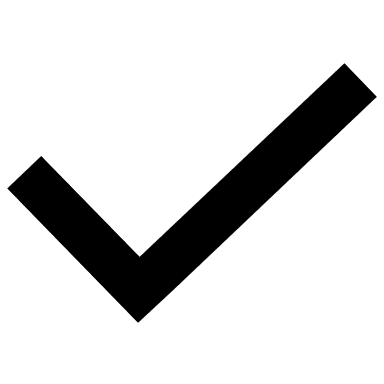 RUC					DNIDECLARACION JURADAANEXOS 1 Y 4CROQUIS DE UBICACIÓNRECIBO DE PAGOCONTRATO DE ALQUILER